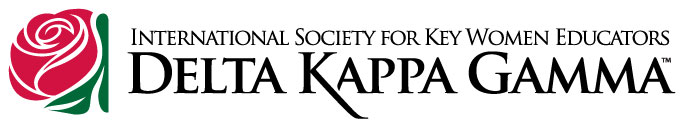 is …A professional honor society of key women educators in the United States, Canada, Europe, Latin America and Japan.  Our mission is to promote professional and personal growth of women educations and excellence in education. Our vision is to have Leading Women Educators Impacting Education Worldwide.Pi Chapter of Zeta State wants to extend a hand of greeting and support to early career educators who are beginning their first year of teaching in public and private schools located in Rankin, Scott and Simpson counties.  To encourage and support those just beginning their teaching career, we have adopted the International service project know as SEE (Supporting Early Career Educators).  Chapter members volunteer to serve as mentors and encouragers to new teachers during a school year.  They develop lasting friendships and become familiar with the value and benefits of membership in DKG.We realize your school district may have already assigned you a mentor for this school year and that’s perfect, but our chapter members are also interested in serving in various capacities to assist you, such as:  serving as chaperones on field trips; assisting you organize and set up classroom projects; creating or completing bulletin boards; reading to students in the library and/or your classroom; and the list goes on. It is dedicated DKG members who want to serve as SEE mentors/supporters and these members are either currently employed as teachers or have retired.  They are willing and able to support and encourage those who are just beginning their teaching career!To learn more about DKG and our chapter, please consider visiting one or several of our ______Chapter meetings at ___________ in ______, MS on any of the following dates:  Type in the dates of chapter meetings We look forward to seeing you!Warmest regards,Chris Wall, ChairSEE Committee – Pi Chapter chris.wall50@gmail.com(601) 613-2230